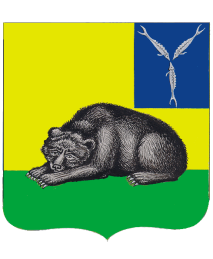 ВОЛЬСКОЕ МУНИЦИПАЛЬНОЕ СОБРАНИЕВОЛЬСКОГО МУНИЦИПАЛЬНОГО РАЙОНА
САРАТОВСКОЙ ОБЛАСТИРЕШЕНИЕот 27.03.2017 г.                              № 5/8-91                                        г. Вольск                    О внесении изменений  в Правила землепользования и застройки  Терсинского  муниципального образования Вольского муниципальногорайона Саратовской области, утвержденные Решением СоветаТерсинского муниципального образования от 29.12.2012 г. № 3/23-81.Руководствуясь  статьями  30-33 Градостроительного кодекса Российской Федерации, Федеральным законом от 06.10.2003 года № 131-ФЗ «Об общих принципах организации местного самоуправления в Российской Федерации», ст. 34.1 Федерального закона  от 25.06.2002 г. № 73-ФЗ  «Об объектах культурного наследия (памятниках  истории и культуры) народов Российской Федерации», на основании Устава Вольского муниципального района Саратовской области, Вольское муниципальное Собрание                                            РЕШИЛО:        1. Внести в Правила землепользования и застройки Терсинского муниципального образования Вольского муниципального района Саратовской области, утвержденные Решением Совета Терсинского муниципального образования от 29.12.2012 г. № 3/23-81, следующие  изменения:         1) Схему градостроительного зонирования Терсинского сельского поселения Вольского  муниципального  района  Саратовской  области  изложить в новой  редакции, (приложение № 1);         2)  Фрагмент 1 и 2  Карты градостроительного зонирования территории  Терсинского сельского поселения Вольского муниципального  района  Саратовской  области. Схему градостроительного зонирования территории  населенных  пунктов  - село  Терса и ст. Терса  изложить в новой  редакции (приложение № 2);        3)  Фрагмент 3  Карты градостроительного зонирования территории  Терсинского сельского поселения Вольского муниципального  района  Саратовской  области. Схему градостроительного зонирования территории населенных  пунктов  - село  Тепловка  изложить в новой  редакции, (приложение № 3).        2. Контроль за исполнением настоящего решения возложить на главу Вольского  муниципального  района.         3. Настоящее решение вступает в силу со дня его официального опубликования.Глава Вольскогомуниципального района				               	       В.Г. МатвеевПредседатель Вольского муниципального Собрания                                                           А.И. Краснов                                                                                                                                                                           Приложение № 1                                                                                                                                 к   Решению  Вольского                                                                                                                        муниципального   Собрания                                                                                                       от 27.03.2017 г. № 5/8-91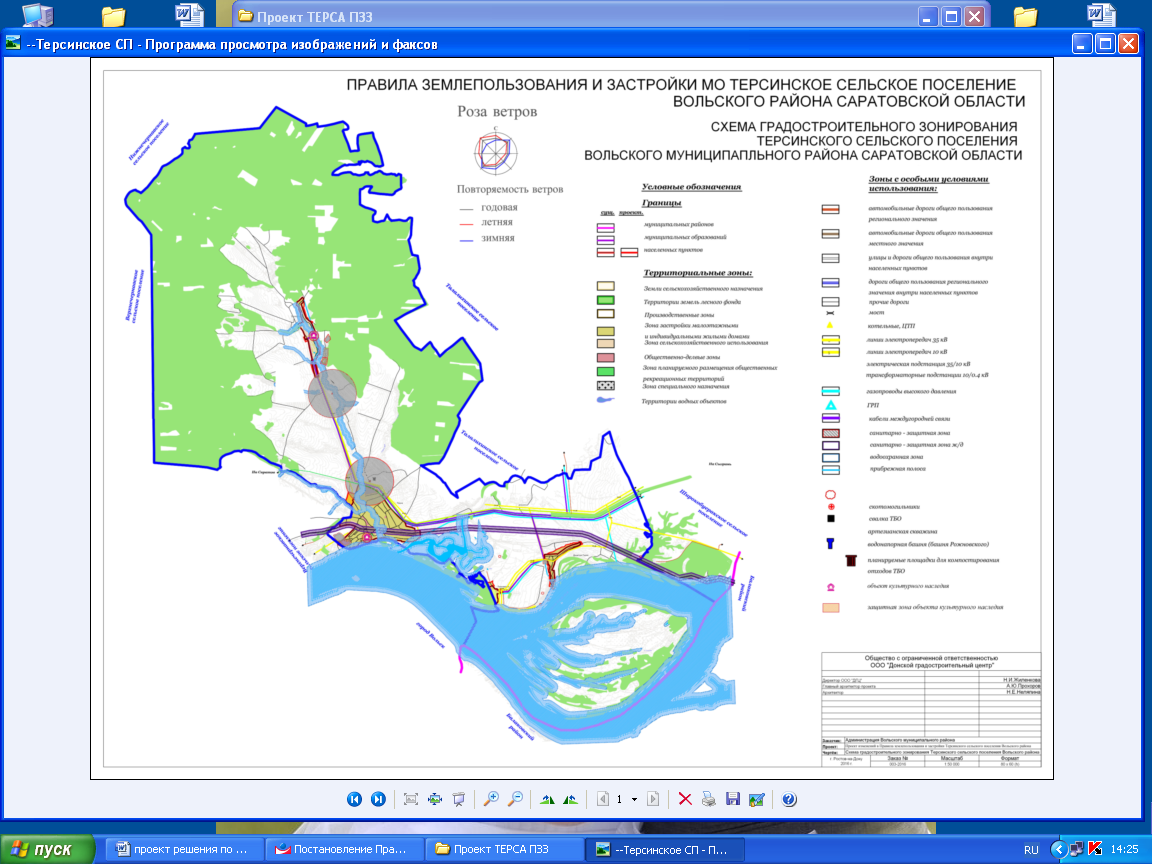 Верно:Начальник отдела 	муниципального Собрания                                                       Т.Е. Помякушина                                                                                                                                                 Приложение № 2                                                                                                                                 к   Решению  Вольского                                                                                                                        муниципального   Собрания                                                                                                                  от 27.03.2017 г. № 5/8-91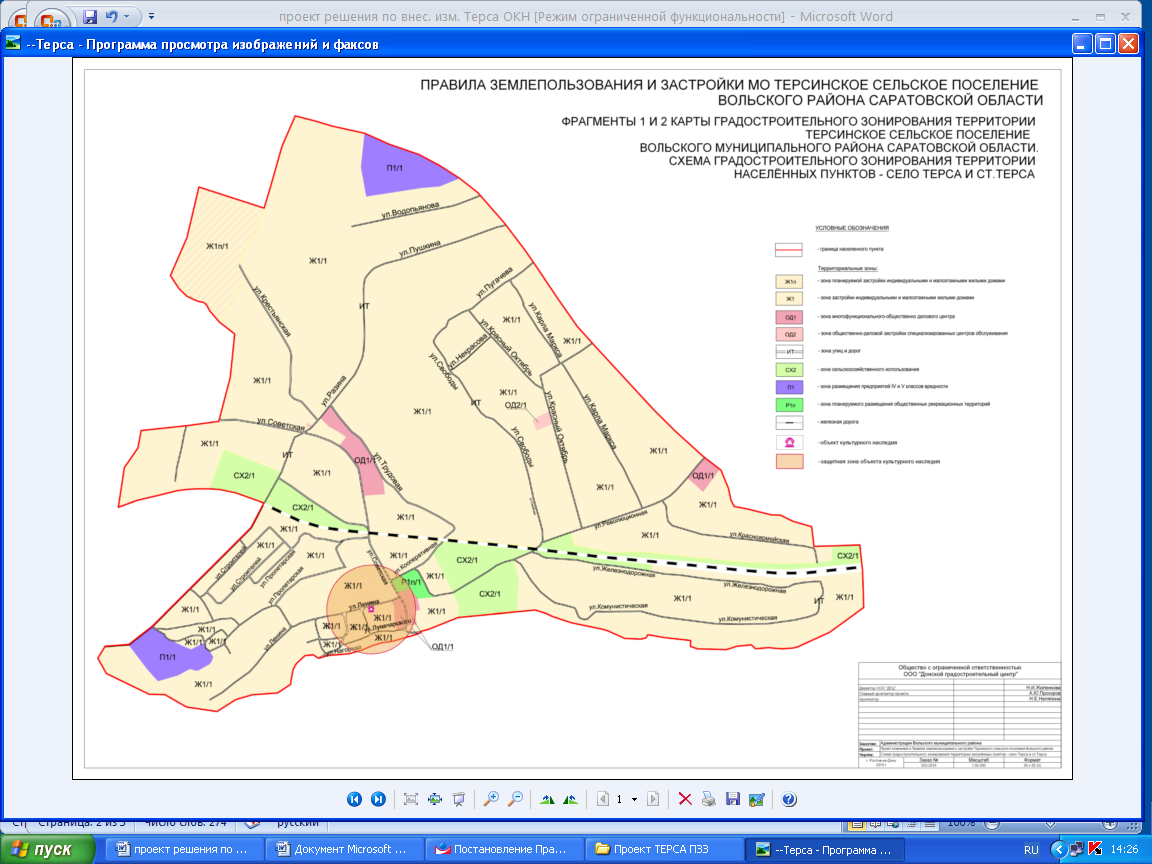 Верно:Начальник отдела 	муниципального Собрания                                                      Т.Е. Помякушина                                                                                                                                   Приложение № 3                                                                                                                                 к   Решению  Вольского                                                                                                                        муниципального   Собрания                                                                                                                  от 27.03.2017 г. № 5/8-91подготовке проекта 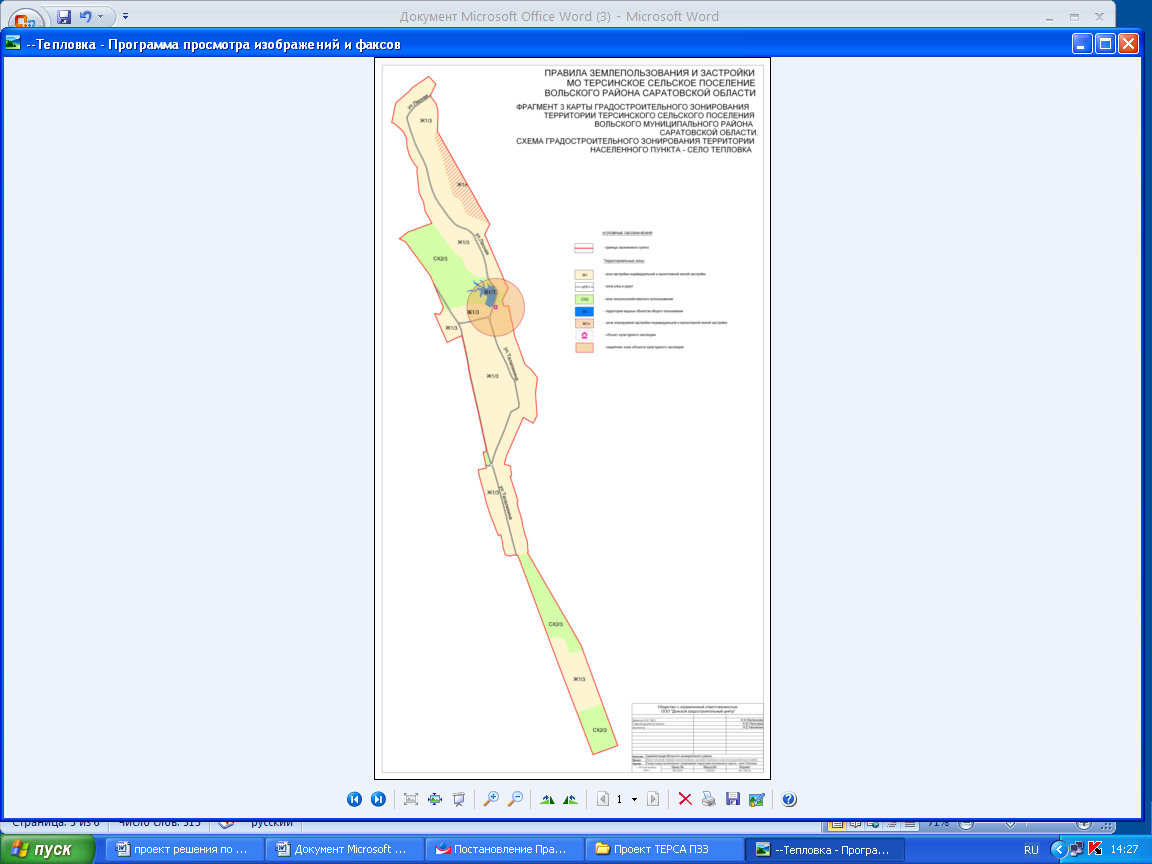 ВВерно:Начальник отдела 	муниципального Собрания                                           Т.Е. Помякушинавил 